Утверждаю Директор МБОУ «Ашеванская ООШ»_______________/ Бухардинова З.М.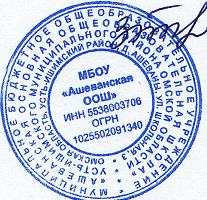      Приказ №4/1    12.01.2023 г.График проведения промежуточной аттестации по курсам внеурочной деятельности
в 1-9 классе в 2022-2023 учебном годуНазвание Класс Дата проведения Форма проведения «Чтение с увлечением» 113.04.зачет«Читаем грамотно»213.04зачет«Занимательная математика»313.04зачет«По ступенькам финансовой грамотности»5717.0417.04зачет«В мире занимательных чисел»504.05зачет«Юный лингвист» 7,8,919.04зачет